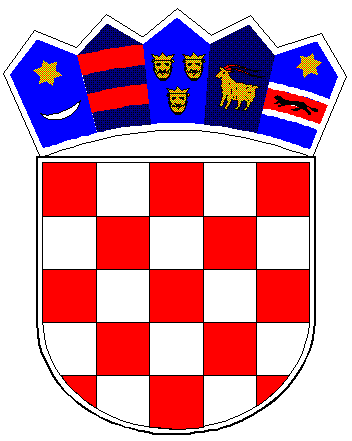 REPUBLIKA HRVATSKAVUKOVARSKO-SRIJEMSKA ŽUPANIJAOPĆINA TOMPOJEVCIOPĆINSKO VIJEĆEKLASA: 021-05/20-01/6URBROJ. 2196/07-02-20-1					Tompojevci, 26.11.2020. god.Temeljem članka 80. i 81. Zakona o lokalnim izborima (“Narodne novine RH” br. 144/12, 121/16, 98/19 i 42/20), članka 38. Statuta Općine Tompojevci („Službeni vjesnik“  Vukovarsko-srijemske županije br. 05/13, 02/15, 05/16, 02/18, 12/19 i 03/20) i članka 7. Poslovnika Općinskog vijeća Općine Tompojevci  („Službeni vjesnik“ Vukovarsko-srijemske županije br. 05/13, 02/15, 05/16),  Općinsko vijeće Općine Tompojevci na 23.  sjednici održanoj 26.11.2020. godine, donijelo je:ODLUKUo prestanku mandata vijećniku Općinskog vijeća i početku obnašanja vijećničke dužnosti zamjenika vijećnika u Općinskom vijeću Općine TompojevciČlanak 1.Utvrđuje se da vijećniku Općinskog vijeća DUBRAVKU MARTIĆU, izabranog s kandidacijske liste grupe birača, prestaje mandat u Općinskom vijeću na dan 12. studenog 2020. godine, zbog smrti.Kao zamjenik, dužnost vijećnika u Općinskom vijeću Općine Tompojevci od dana 20. studenog 2020. godine obnašat će MIROSLAV ČULIG , kandidat s kandidacijske liste grupe birača.Članak 2.Ova Odluka objaviti će se u “Službenom vjesniku” Vukovarsko-srijemske županije.Potpredsjednik Općinskog vijeća    Zlatko Potočki